Månedsbrev for OKTOBER 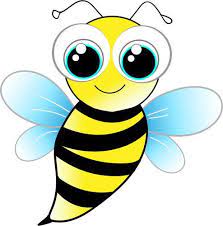 I september har vi:Etablert nye grupper, ny dagsrytme og ukerytmeVært på korte turer i nabolagetUglene har startet opp svømmekursetVi har startet ugleklubb og spurveklubbVi har måttet gi fra oss en fast voksenI oktober skal vi:Jobbe med temaet FNMarkere FN dagen 24 oktoberFortsette med ugle og spurveklubbHa flere formingsaktiviteter med barnaHa lesegrupper med barna hvor vi leser «Samira og skjelettene»Rammeplanen:Barnehagen skal fremme vennskap og fellesskap«Sosial kompetanse er en forutsetning for å fungere godt sammen med andre og omfatter ferdigheter, kunnskaper og holdninger som utvikles gjennom sosialt samspill. I barnehagen skal alle barn kunne erfare å være betydningsfulle for fellesskapet og å være i positivt samspill med barn og voksne. Barnehagen skal aktivt legge til rette for utvikling av vennskap og sosialt fellesskap. Barnas selvfølelse skal støttes, samtidig som de skal få hjelp til å mestre balansen mellom å ivareta egne behov og det å ta hensyn til andres behov.»Bursdager i oktober:Agnes har bursdag 18 oktober, hipp hipp hurra Viktige datoer:*  Markering av FN dagen 24 oktober fra 15.00-16.00